Name:								Date:Interpreting Graphs and Analyzing Charts			Period:Directions: Students will use the information provided in the various graphs and charts to answer the questions.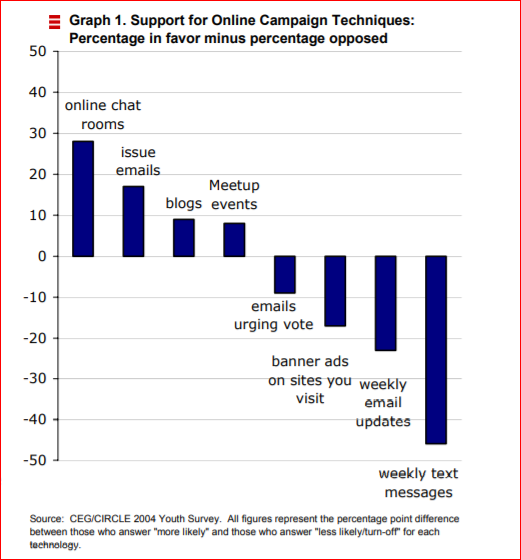 Rewrite the title as a question. _________________________________________________________What is the graph displaying (showing)? ___________________________________________________________________________________________________________________________________What do the figures on the y-axis, or vertical line, represent? __________________________________________________________________________________________________________________What do the figures on the x-axis, or horizontal line, represent? ________________________________________________________________________________________________________________How many different forms of campaign techniques are being compared? _________________________________________________________________________________________________________What was the most popular way among young voters to get information? ________________________________________________________________________________________________________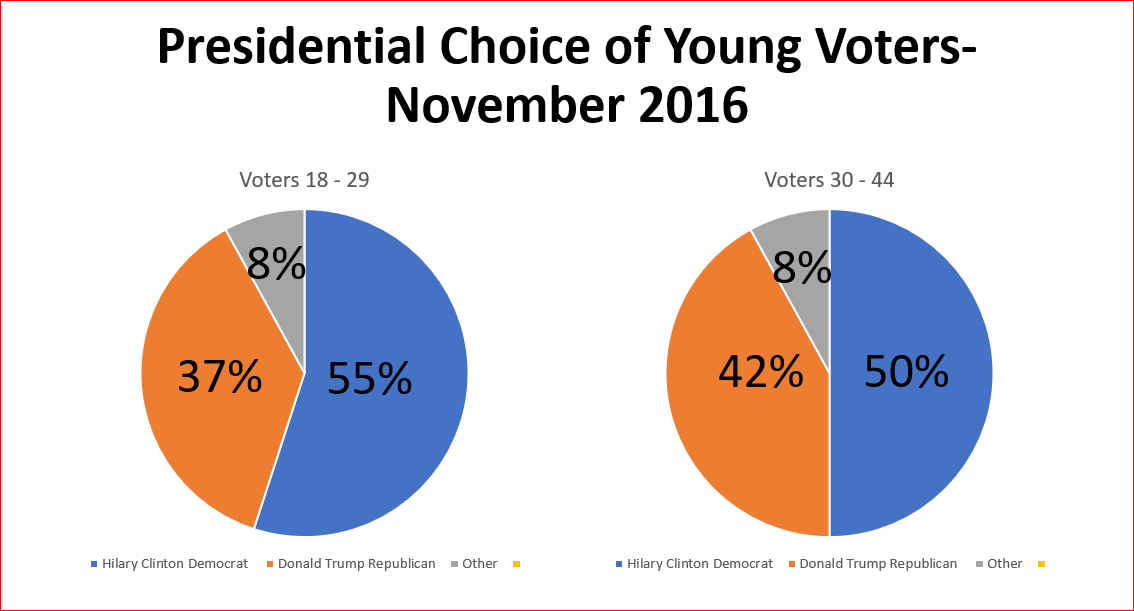 Rewrite the title as a question. _________________________________________________________ What is the difference in the information that the graphs represent? ______________________________________________________________________________________________________________________________________________________________________________________________Which presidential candidate did most 18-1o-29-year old voters select? __________________________________________________________________________________________________________Which presidential candidate did most voters under 44 select? _______________________________ __________________________________________________________________________________How might the information in these graphs affect each party’s actions in the future? _______________________________________________________________________________________________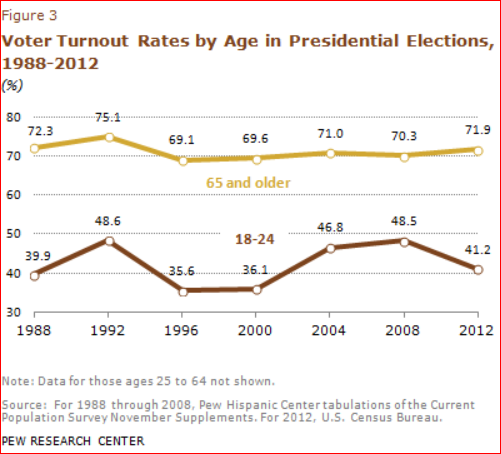 Rewrite the title as a question _________________________________________________________What do the numbers along the y-axis, or vertical line, represent? ______________________________________________________________________________________________________________What do the numbers along the x-axis, or horizontal line, represent? __________________________________________________________________________________________________________Why are these two different kinds of lines on the graph? _____________________________________________________________________________________________________________________How did the turnout change from 2000 to 2012, for 18 – 24- year olds? _________________________________________________________________________________________________________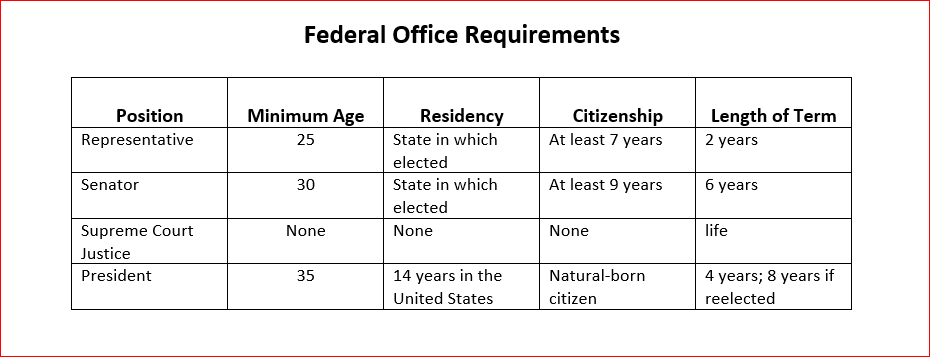 Rewrite the title as a question. ___________________________________________________________What does the word federal mean? (infer meaning from the chart) ________________________________________________________________________________________________________________________________________________________________________________________________________What are the bold headings in the chart known as? ________________________________________________________________________________________________________________________________Which federal employee on the chart serves the shortest term before seeking reelection? _____________________________________________________________________________________________________________________________________________________________________________________Which federal employee can be born anywhere in the world and still serve in office? _____________________________________________________________________________________________________The president selects the U.S. Supreme Court Justices. The candidates must be confirmed (agreed upon) by the Senate.  Why are president’s choices so important? _______________________________________________________________________________________________________________________________________________________________________________________________________________